ПРИКАЗ Приказ № 18  
«25» 02   2021 года по МБОУ «Атланаульская гимназия им. Ирчи Казака»Об участии в проведении Всероссийских проверочных работ.В рамках проведения Всероссийских проверочных работ (далее – ВПР) на основании приказа МКОУ «Управление образования Буйнакского района»  № 33 от «24» 02. 2021 г.Приказываю:1. Провести (или принять участие в проведении) Всероссийские проверочные работы (далее – ВПР) в соответствии с планом-графиком (приложение 1).2. Назначить организаторами в аудиториях:- в 4 классах – Алхасова П.С.-учитель начальных классов;- в 5 классах – Абакарова Б.М.- учитель английского языка;- в 6 классах – Мамаева З.М.- учитель истории;- в 7 классах – Султанбекова В.Б.- учитель русского языка и литературы;- в 8 классах – Алхасова С.А.- учитель родного языка и литературы;2. В соответствии с порядком проведения ВПР провести проверочную работу в 4 классах на следующих уроках:–  по русскому языку (часть 1)  16.03.2021г. на  2 уроке;–  по русскому языку (часть 2)  16.03.2021г. на 3 уроке;– по математике 18.03.2021 на 2 уроке;– по окружающему миру 6.04.2021г. на 3 уроке.3. Выделить для проведения ВПР следующие помещения:– по русскому языку (47 человек) - 4 а, 4б -классы – кабинеты № 16,18;– по математике 47 человек)-  4 а, 4б  классы – кабинеты № 16,18;– по окружающему миру (47 человек) – 4 а, 4б классы – кабинеты № 16,18;4. В соответствии с порядком проведения ВПР провести проверочную работу в 5 классах на следующих уроках:– по русскому языку 16.03.2021г. на 2 уроке;– по математике  18.03.2021г. на 2 уроке;– по истории 6.04.2021г. на 3 уроке;– по биологии 9.04.2021г. на 3 уроке.5. Выделить для проведения ВПР в 5 классах следующие помещения:– по русскому языку (38 человек) – 5а,5б классы – кабинеты №10,13;– по математике (38 человек) – 5а,5б  классы - кабинеты №6,7; – по истории (38 человек) – 5а,5б  классы - кабинеты № 9,13;– по биологии (38 человек) – 5а,5б  классы - кабинеты №2,3.6. В соответствии с порядком проведения ВПР провести проверочную работу в 6 классах на следующих уроках:– по русскому языку  _16.03.2021г. на 2 уроке;– по математике  18.03.2021г. на 3 уроке; - первый предмет на основе случайного выбора12 .04-17.04.2021г. на 3 уроке;  -второй  предмет на основе случайного выбора 19.04-24.04.2021 на 3 уроке;7. Выделить для проведения ВПР в 6 классах следующие помещения:– по русскому языку (47 человек) – 6а,6б,6в- классы – кабинеты №10,11,12;– по математике (47 человек) – 6а,6б,6в- классы – кабинеты №1,6,7;- первый предмет на основе случайного выбора (47 человек)- 6а,6б,6в- кабинеты классы- №5,6,7-второй предмет на основе случайного выбора (47 человек) – 6а,6б,6в- классы – кабинеты №5,6,78. В соответствии с порядком проведения ВПР провести проверочную работу в 7 классах на следующих уроках:– по русскому  языку 6.04.2021г. на 2 уроке;– по математике 8.04.2021г. на 3 уроке;– по истории 13.04.2021г. на 2 уроке;– по биологии  15.04.2021г. на 2 уроке;– по географии 20.04.2021г. на 3 уроке;– по обществознанию 22.04.2021г. на 2 уроке;– по физике 26.04.2021г. на 3 уроке;– по английскому языку 2.04.2021г. на 2 уроке.9. Выделить для проведения ВПР в 7 классах следующие помещения:– по русскому языку (36 человек) -7а,7б классы – кабинеты № 10,11 ;– по математике (36 человек) -7а,7б  классы – кабинеты № 6,7;– по истории (36 человек) -7а,7б  классы – кабинеты № 9,13;– по биологии (36 человек) -7а,7б  классы – кабинеты № 2,3 ;– по географии (36 человек) -7а,7б  классы – кабинеты № 5,6;– по обществознанию (36 человек) -7а,7б  классы-кабинеты № 9,13 классы;– по физике (36 человек) -7а,7б классы –  кабинеты № 1,2;– по английскому языку (36 человек) -7а,7б классы- кабинеты № 5,8.10. В соответствии с порядком проведения ВПР провести проверочную работу в 8 классах на следующих уроках:– по русскому языку 7.04.2021г. на 2 уроке;– по математике 9.04.2021г. на 3 уроке;- первый предмет на основе случайного выбора12 .04-17.04.2021г. на 3 уроке;  -второй  предмет на основе случайного выбора 19.04-24.04.2021 на 3 уроке;11. Выделить для проведения ВПР в 8 классах следующие помещения:– по русскому языку ( 26 человек) -8а,8б классы – кабинеты № 10, 11;– по математике (26 человек) -8а,8б классы – кабинеты № 6,7;- первый предмет на основе случайного выбора (26 человек)- 8а,8б классы- кабинеты №5,6,7-второй предмет на основе случайного выбора (26 человек) –8а,8б классы – кабинеты №5,6,712. Назначить школьным координатором проведения ВПР по образовательной организации Сайпуллаеву Мадинат Махмудовну, зам.директора по УВР и передать информацию о школьном координаторе (контакты координатора) муниципальному (региональному) координатору.13. Школьному координатору проведения ВПР Сайпуллаевой Мадинат Махмудовне, зам.директора по УВР:13.1. Обеспечить проведение подготовительных мероприятий для включения образовательной организации в списки участников ВПР, (ФИС ОКО https://lk-fisoko.obrnadzor.gov.ru/ раздел «Обмен данными»), заполнение опросного листа ОО -  участника ВПР, получение инструктивных материалов и т.д. Внести необходимые изменения в расписание занятий образовательной организации в дни проведения ВПР и довести до сведения родителей изменения в расписании занятий. 13.2. Утвердить состав экспертов для проверки ВПР:13.3. Всем лицам, задействованным в проведении и проверке ВПР, обеспечить режим информационной безопасности на всех этапах.13.4.  Скачать в личном кабинете в ФИС ОКО протокол проведения работы и список кодов участников. Распечатать бумажный протокол и коды участников. Разрезать лист с кодами участников для выдачи каждому участнику отдельного кода. 13.5. Скачать комплекты для проведения ВПР (зашифрованный архив) в личном кабинете ФИС ОКО до дня проведения работы для 8 классов. Получить шифр для распаковки архива в личном кабинете в ФИС ОКО для 8 классов. Даты получения архивов с материалами и  шифров к архиву указаны в плане-графике проведения ВПР 2020.13.6. Скачать комплекты для проведения ВПР (архив не зашифрован) в личном кабинете ФИС ОКО до дня проведения работы для 4-7 классов. Для каждой ОО варианты сгенерированы индивидуально на основе банка оценочных средств ВПР с использованием ФИС ОКО. Даты получения архивов с материалами указаны в плане-графике проведения ВПР 2021.13.7. Распечатать варианты ВПР на всех участников. 13.8. Организовать выполнение участниками работы. Выдать каждому участнику код (причём каждому участнику – один и тот же код на все работы). Каждый код используется во всей ОО только один раз. В процессе проведения работы заполнить бумажный протокол, в котором фиксируется соответствие кода и ФИО участника. Каждый участник переписывает код в специально отведенное поле на каждой странице работы. Работа может выполняться ручками (синей или черной), которые используются обучающимися на уроках.13.9. По окончании проведения работы собрать все комплекты.13.10. В личном кабинете в ФИС ОКО получить критерии оценивания ответов. Даты получения критериев оценивания работ указаны в плане-графике проведения ВПР 2021.13.11. Получить через личный кабинет в ФИС ОКО электронную форму сбора результатов ВПР. Даты получения форм сбора результатов указаны в плане-графике проведения ВПР 2021.13.12. Организовать проверку ответов участников с помощью критериев по соответствующему предмету.13.13. Заполнить форму сбора результатов выполнения ВПР, для каждого из участников внести в форму его код, номер варианта работы и баллы за задания. В электронном протоколе передаются только коды участников, ФИО не указываются. Соответствие ФИО и кода остается в ОО в виде бумажного протокола.13.14. Загрузить форму сбора результатов в ФИС ОКО. Загрузка формы сбора результатов в ФИС ОКО должна быть осуществлена по плану-графику проведения ВПР (приложение 1).Получить результаты проверочных работ в личном кабинете ФИС ОКО. Назначить организаторами проведения ВПР в соответствующих кабинетах:Кабинет № 1 – математика-Алхасова С.А, физика- Абакарова Б.МКабинет № 2 –биология- Исаева Ж.К.,физика- Абакарова Б.МКабинет № 3 – биология- Исаева Ж.К.Кабинет № 5 –английский язык-Султанбекова В.Б,география- Капурова Д.А,предмет по выбору-Халимбекова С.ККабинет № 6 –  математика-Алхасова С.А, география - Капурова Д.А,предмет по выбору- Халимбекова С.ККабинет № 7 - математика-Далгатова З.А,предмет по выбору- Халимбекова С.ККабинет № 8 –английский язык-Сунгурова Х.АКабинет № 9 –история- Сайпуллаева С.А. обществознание- Сайпуллаева С.А.Кабинет № 10 –русский язык- Абеева С.ИКабинет № 11 - русский язык- Коркмасова Д.МКабинет № 12 - русский язык- Магомедова К.СКабинет № 13-  русский язык-Далгатова З.Аистория- Сайпуллаева С.А. обществознание- Сайпуллаева С.А.Кабинет № 16 –русский язык-Гаджидадаева Л.М. математика - Гаджидадаева Л.М.окружающий мир- Гаджидадаева Л.М.Кабинет № 18 - русский язык- Коркмасова Б.М математика - Коркмасова Б.Мокружающий мир- Коркмасова Б.МОрганизаторам проведения ВПР в соответствующих кабинетах:– проверить готовность аудитории перед проведением проверочной работы; – получить от Абакаровой А.А. -  школьного координатора проведения ВПР. материалы для проведения проверочной работы; – выдать комплекты проверочных работ участникам;– обеспечить порядок в кабинете во время проведения проверочной работы;– заполнить бумажный протокол во время проведения проверочной работы;– собрать работы участников по окончании проверочной работы и передать их Абакаровой А.А. - школьному координатору проведения ВПР. Обеспечить хранение работ участников до  22.05.2023.Назначить дежурными, ответственными за соблюдение порядка и тишины в соответствующих помещениях во время проведения проверочной работы, следующих сотрудников:коридоры- Асельдеров А.А.школьный вестибюль- Казавова У.Ааудитория для пребывания закончивших работу раньше отведённого времени участников- Асельдерова К.Р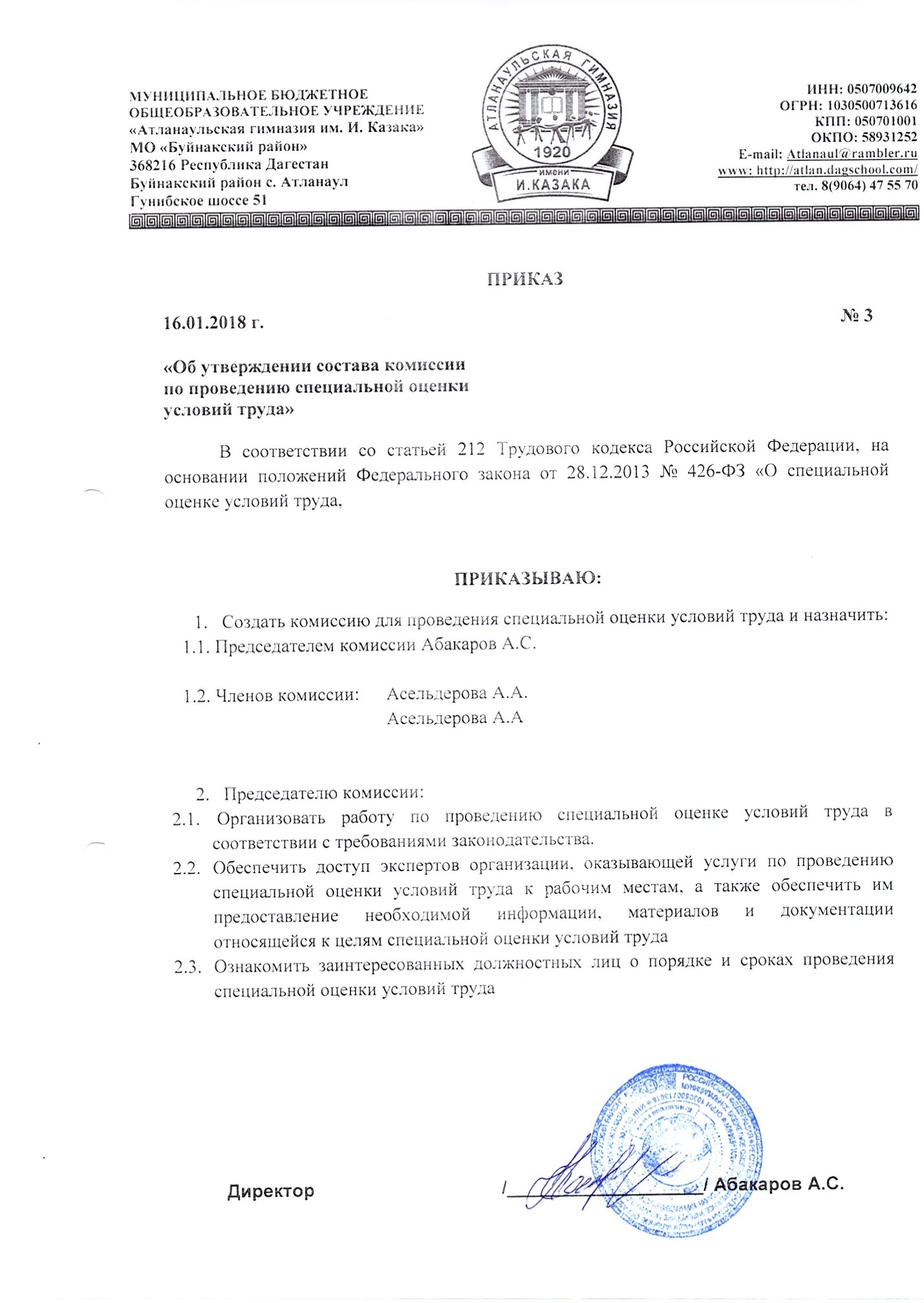 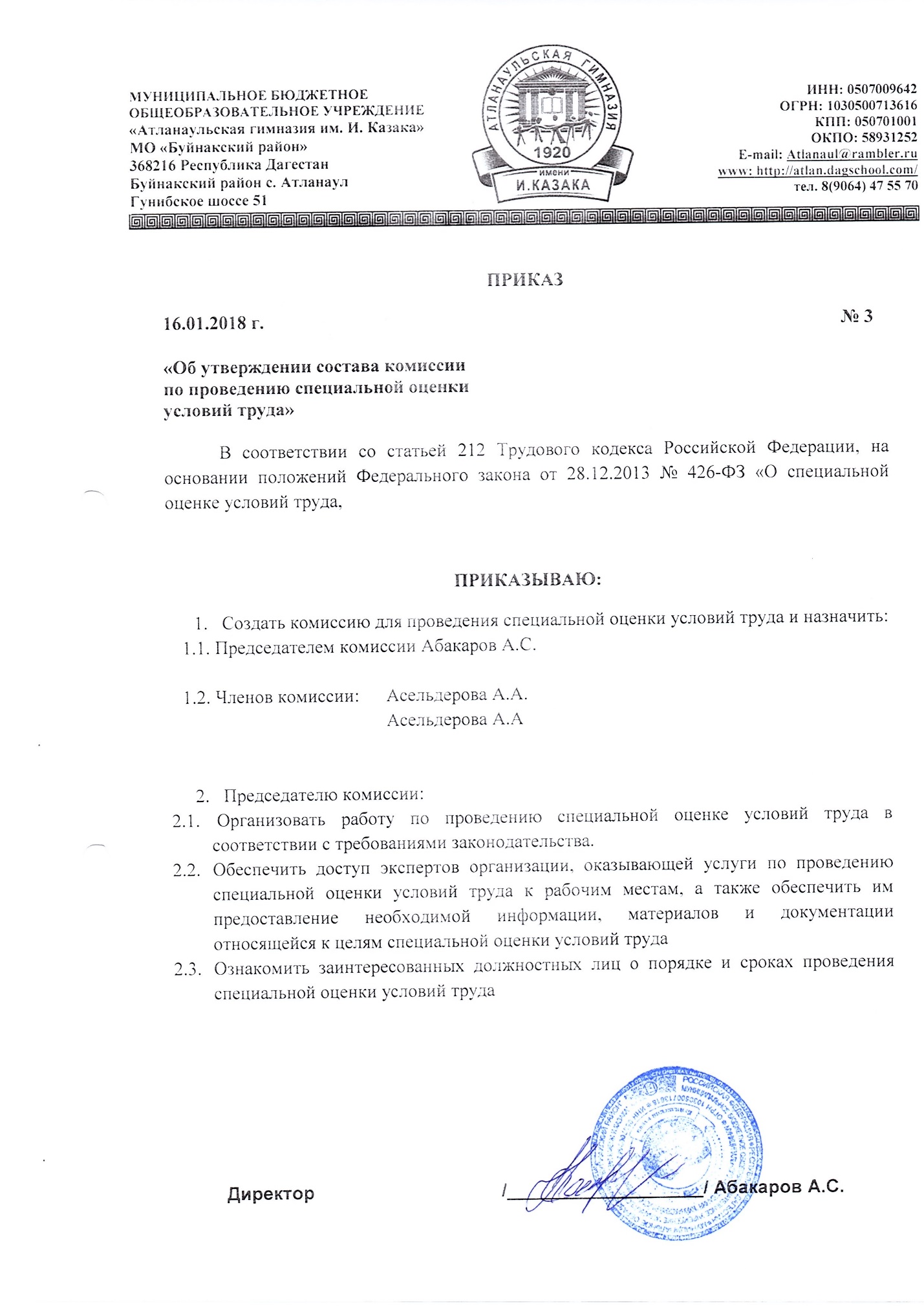 ПредметклассСостав комиссииРусский язык4Атаева Саният Ахмедовна – председатель комиссии;Султанбекова Вазипат Багаутдиновна – член комиссии;Сунгурова Хайбат Атаевна – член комиссииРусский язык5Атаева Саният Ахмедовна – председатель комиссии;Султанбекова Вазипат Багаутдиновна – член комиссии;Сунгурова Хайбат Атаевна – член комиссииРусский язык6Атаева Саният Ахмедовна – председатель комиссии;Султанбекова Вазипат Багаутдиновна – член комиссии;Сунгурова Хайбат Атаевна – член комиссииРусский язык7Атаева Саният Ахмедовна – председатель комиссии;Султанбекова Вазипат Багаутдиновна – член комиссии;Сунгурова Хайбат Атаевна – член комиссииРусский язык8Атаева Саният Ахмедовна – председатель комиссии;Султанбекова Вазипат Багаутдиновна – член комиссии;Сунгурова Хайбат Атаевна – член комиссииМатематика4Мусаева Маккаханум Гаджиевна- председатель комиссии;Исаева Жежей Камиловна- член комиссии;Сайпуллаева Саида Абдулмеджидовна- член комиссииМатематика5Мусаева Маккаханум Гаджиевна- председатель комиссии;Исаева Жежей Камиловна- член комиссии;Сайпуллаева Саида Абдулмеджидовна- член комиссииМатематика6Мусаева Маккаханум Гаджиевна- председатель комиссии;Исаева Жежей Камиловна- член комиссии;Сайпуллаева Саида Абдулмеджидовна- член комиссииМатематика7Мусаева Маккаханум Гаджиевна- председатель комиссии;Исаева Жежей Камиловна- член комиссии;Сайпуллаева Саида Абдулмеджидовна- член комиссииМатематика8Мусаева Маккаханум Гаджиевна- председатель комиссии;Исаева Жежей Камиловна- член комиссии;Сайпуллаева Саида Абдулмеджидовна- член комиссииОкружающий мир Биология 4Абакарова Зулай Садрутдиновна - председатель комиссии;Арипова Маржанат Муратовна - член комиссииОкружающий мир Биология      5Абакарова Зулай Садрутдиновна - председатель комиссии;Арипова Маржанат Муратовна - член комиссииОкружающий мир Биология 7Абакарова Зулай Садрутдиновна - председатель комиссии;Арипова Маржанат Муратовна - член комиссииИстория5Мамаева Хадижат Джалалутдиновна-председатель комиссии;Абеева Саида Исрапиловна - член комиссииИстория7Мамаева Хадижат Джалалутдиновна-председатель комиссии;Абеева Саида Исрапиловна - член комиссииГеография7Сунгурова Саният Мугутдиновна - председатель комиссии;Абакарова Зулай Садрутдиновна - член комиссииОбществознание7Мамаева Хадижат Джалалутдиновна-председатель комиссии;Абеева Саида Исрапиловна - член комиссииФизика7Абакаров Абдурахман Мурадович-председатель комиссии;Исаева Жежей Камиловна- член комиссииАнглийский язык7Коркмасова Дина Мурзабековна-председатель комиссии;Капурова Дайганат Акаевна- член комиссии